Rewalidacja 25.05.2020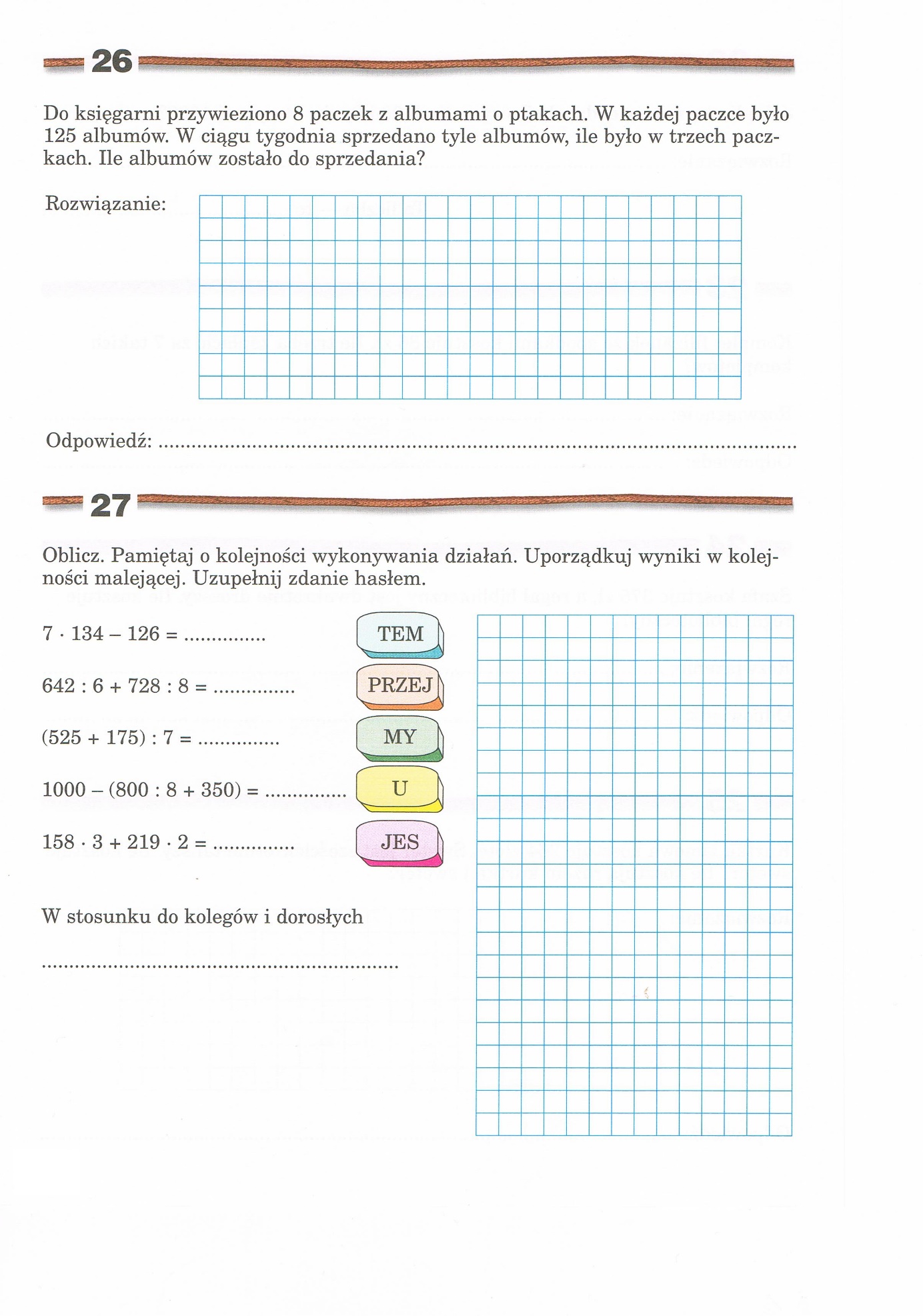 